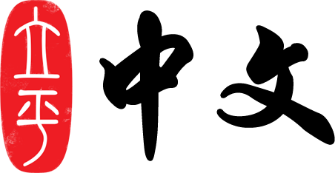 亲爱的家长，          本周是七年级第一单元的第三周教学，从现在起的若干周里，孩子们将进入正常而平缓的学习进程。我们家长要做的，是帮助和支持孩子“守住底线”——每周尽量保障
回家作业的质量。本周学习的主要内容如下：教学内容：  
老鼠变老虎(p15-p23)新学字：
寓隐吱茅浑卧饥软趴幸亏逞瞪下次课堂听写课文部分：隐士长长地叹了口气。他伸出手指，向大老虎一指，又把大老虎变成了原来的那只小老鼠了。字词复习：吃饭 睡觉 睡着 醒来 穿衣服 喝水 看电视 看书 看小说 找东西 用 不用 拿 放 带 碰 借 还 拉 推 抱 摇 挂 吹 咬阅读欣赏： 
p.18-20穷人p.21 麻雀	本周学要完成的作业：（部分作业可以在网上或CD-R上做）
蓝色单周练习册：p.3-4语法和写作：p.17中国人的称呼  谢谢您的支持与帮助！